МУНИЦИПАЛЬНОЕ БЮДЖЕТНОЕ  ОБЩЕОБРАЗОВАТЕЛЬНОЕ УЧРЕЖДЕНИЕМИТЬКОВСКАЯ СРЕДНЯЯ ОБЩЕОБРАЗОВАТЕЛЬНАЯ ШКОЛА        Рассмотрено                                Согласовано                                     Утверждено на заседании ШМО                 зам. директора по УВР     приказом по МБОУ Митьковская СОШ __________, протокол №__    /Нацаренус Н.А./       от_____________201   г. №______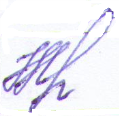 ________________________              ____________201   г.      _____________________________ __________, протокол №__               _______/________ /    от_____________201   г. №________________________________          ____________201   г.      ______________________________________, протокол №__                _______/________/      от____________201   г. №________________________________          ____________201   г.       ____________________________Рабочая программа  по физической культуредля   5 классана 2018-2019 учебный год                                                              Учитель: Письменный Эдуард ВасильевичПояснительная запискаРабочая программа по физической культуре    для  5  класса разработана  в соответствии с:- Приказом  Министерства образования и науки РФ от 17 декабря 2010 года №1897  «Об утверждении федерального государственного образовательного  стандарта основного общего образования» (с учётом изменений,  внесенных приказом  Министерства  образования и науки РФ  от 29 декабря 2014г. №1644);  -Приказом  Министерства образования и науки РФ от 30 августа 2013 года №1015  «Об утверждении Порядка организации и осуществления образовательной деятельности по основным общеобразовательным программам – образовательным программам начального общего, основного общего и среднего общего образования» (в редакции приказа Министерства образования и науки Российской Федерации от 13 декабря 2013 года №1342);-Постановлением Главного государственного санитарного врача Российской Федерации от 29 декабря . «Об утверждении СанПиН 2.4.2.2821-10 «Санитарно-эпидемиологические требования к условиям и организации обучения в общеобразовательных учреждениях»;-Примерной основной образовательной программой  основного  общего образования (одобрена Федеральным учебно-методическим объединением по общему образованию, протокол заседания от 8 апреля 2015г. №1/15);  -Письмом Министерства образования и науки Российской Федерации от 7 августа . N 08-1228 о направлении методических рекомендаций по вопросам введения федерального государственного образовательного стандарта основного общего образования; -Авторской программой по физической культуре для  5-9 классов   Петровой Т.В., Копылова Ю.А., Полянской Н.В., Петрова С.С. – М.: Вентана-Граф   Рабочая программа по физической культуре для  5 класса является  частью  Основной образовательной программы основного общего образования МБОУ Митьковской СОШ на 2015-.г.,   соответствует  учебному  плану, календарному  учебному  графику  и расписанию  учебных занятий     МБОУ Митьковской СОШ  на 2018-2019 учебный год.       Цель программы  —  формирование разносторонне физически развитой личности, способной активно использовать ценности физической культуры для укрепления и длительного сохранения собственного здоровья, оптимизации трудовой деятельности и организации активного отдыха,  формирование устойчивых мотивов и потребностей школьников в бережном отношении к своему здоровью, целостном развитии физических и психических качеств, творческом использовании средств физической культуры в организации здорового образа жизни.Задачи:укрепление здоровья, развитие основных физических качеств и повышение функциональных возможностей организма;формирование культуры движений, обогащение двигательного опыта физическими упражнениями с общеразвивающей и корригирующей направленностью, техническими действиями и приемами базовых видов спорта;освоение знаний о физической культуре и спорте, их истории и современном развитии, роли в формировании здорового образа жизни;обучение навыкам и умениям в физкультурно-оздоровительной и спортивно-оздоровительной деятельности, самостоятельной организации занятий физическими упражнениями;воспитание положительных качеств личности, норм коллективного взаимодействия и сотрудничества в учебной и соревновательной деятельности.Общая характеристика  учебного предметаВ 5 классе  уроки физической культуры подразделяются на три типа: уроки с образовательно-познавательной направленностью, уроки с образовательно-обучающей направленностью и уроки с образовательно-тренировочной направленностью. При этом уроки по своим задачам и направленности учебного материала могут планироваться как комплексные (с решением нескольких педагогических задач) и как целевые (с преимущественным решением одной педагогической задачи).            В соответствии со структурой двигательной (физкультурной) деятельности рабочая программа включает в себя три основных учебных раздела: «Знания о физической культуре» (информационный компонент деятельности), «Способы двигательной (физкультурной) деятельности» (операциональный компонент деятельности), «Физическое совершенствование» (процессуально-мотивационный компонент деятельности).  Раздел «Знания о физической культуре» соответствует основным представлениям о развитии познавательной активности человека и включает в себя такие учебные темы, как «История физической культуры и ее развитие в современном обществе», «Базовые понятия физической культуры» и «Физическая культура человека». Эти темы включают сведения об истории древних и современных Олимпийских игр, основных направлениях развития физической культуры в современном обществе, о формах организации активного отдыха и укрепления здоровья средствами физической культуры. Кроме этого, здесь раскрываются основные понятия физической и спортивной подготовки, особенности организации и проведения самостоятельных занятий физическими упражнениями, даются правила контроля и требования техники безопасности.  Раздел «Способы двигательной (физкультурной) деятельности» содержит задания, которые ориентированы на активное включение учащихся в самостоятельные формы занятий физической культурой. Этот раздел соотносится с разделом «Знания о физической культуре» и включает в себя темы «Организация и проведение самостоятельных занятий физической культурой» и «Оценка эффективности занятий физической культурой». Основным содержанием этих тем является перечень необходимых и достаточных для самостоятельной деятельности практических навыков и умений.  Раздел «Физическое совершенствование», наиболее значительный по объему учебного материала, ориентирован на гармоничное физическое развитие, всестороннюю физическую подготовку и укрепление здоровья школьников. Этот раздел включает в себя несколько тем: «Физкультурно-оздоровительная деятельность», «Спортивно-оздоровительная деятельность с общеразвивающей направленностью», «Прикладно-ориентированные упражнения» и «Упражнения общеразвивающей направленности».                                       Место учебного предмета   в учебном плане   В учебном  плане на изучение физической культуры  в 5 классе отводится 105 часов (3 часа в неделю, 35 учебных недель).    В соответствии с  календарным учебным графиком и  расписанием учебных занятий на 2018-2019 учебный год изучить  содержание  рабочей  программы  планируется  за 104 часа (на 01.09.2018г.), т.к. 1 урок совпадает с праздничной датой – 08.03.2018г.   Корректировка  рабочей  программы  проведена  за  счёт  объединения  изучаемых  тем, что  отражено   в  тематическом планировании. На____________________________ часов, т.к _________________________________________________________________________________________________________________________________________На ____________________________ часов, т.к ________________________________________________________________________________________________________________________________________Планируемые результаты  освоения учащимися 5 класса  рабочей программы по физической  культуре(Личностные,  метапредметные и предметные результаты)  личностные результаты:  - готовность и способность обучающихся к саморазвитию и личностному самоопределению;- сформированность мотивации к обучению и целенаправленной познавательной деятельности; - усвоение системы значимых социальных и межличностных отношений, ценностно-смысловых установок, отражающих личностные и гражданские позиции в деятельности, социальных компетенции, правосознания; - способность ставить цели и строить жизненные планы;- способность к осознанию российской идентичности в поликультурном социуме. метапредметные  результаты:  - постановка частных задач на усвоение готовых знаний и действий (стоит задача понять, запомнить, воспроизвести); -  умение самостоятельно анализировать условия достижения цели на основе учета выделенных учителем ориентиров действий в новом учебном материале;- самостоятельное выделение  и формулирование  цели; - ориентирование в учебных источниках;- отбор и сопоставление необходимой информации из разных источников;- умение передавать содержание в сжатом, выборочном и развернутом виде;- участие в диалоге: слушать и понимать других, высказывать свою точку зрения на события, поступки;- выполнение различных ролей в группе, сотрудничество в совместном решении проблемы;- умение  аргументировать и отстаивать свою точку зрения, соблюдая правила речевого этикета; - умение критично относиться к своему мнению, договариваться с людьми иных позиций, понимать точку зрения другого;- умение предвидеть последствия коллективных решений.          В результате реализации  рабочей программы по физической культуре  создаются условия для достижения  всеми  учащимися 5 класса    предметных  результатов на базовом уровне («ученики научатся») и  отдельными мотивированными и способными учащимися на  расширенном и углубленном уровне («ученики получат возможность научиться»), что  обеспечивается  дифференциацией  заданий  на уроках и при формулировании домашних  заданий, проведением,  помимо уроков,  физкультурно-оздоровительных мероприятий  в режиме учебного дня, спортивных соревнований  и праздников, занятий в спортивных секциях.                    Планируемые предметные результаты  Ученики  научатся: рассматривать физическую культуру как явление культуры, выделять исторические этапы ее развития, характеризовать основные направления и формы ее организации в современном обществе;характеризовать содержательные основы здорового образа жизни, раскрывать его взаимосвязь со здоровьем, гармоничным физическим развитием и физической подготовленностью, формированием качеств личности и профилактикой вредных привычек;раскрывать базовые понятия и термины физической культуры, применять их в процессе совместных занятий физическими упражнениями со своими сверстниками, излагать с их помощью особенности техники двигательных действий и физических упражнений, развития физических качеств;разрабатывать содержание самостоятельных занятий с физическими упражнениями, определять их направленность и формулировать задачи, рационально планировать режим дня и учебной недели;руководствоваться правилами профилактики травматизма и подготовки мест занятий, правильного выбора обуви и формы одежды в зависимости от времени года и погодных условий;руководствоваться правилами оказания первой помощи при травмах и ушибах во время самостоятельных занятий физическими упражнениями; использовать занятия физической культурой, спортивные игры и спортивные соревнования для организации индивидуального отдыха и досуга, укрепления собственного здоровья, повышения уровня физических кондиций;классифицировать физические упражнения по их функциональной направленности, планировать их последовательность и дозировку в процессе самостоятельных занятий по укреплению здоровья и развитию физических качеств;выполнять комплексы упражнений по профилактике утомления и перенапряжения организма, повышению его работоспособности в процессе трудовой и учебной деятельности;выполнять общеразвивающие упражнения, целенаправленно воздействующие на развитие основных физических качеств (силы, быстроты, выносливости, гибкости и координации движений);выполнять акробатические комбинации из числа хорошо освоенных упражнений;выполнять гимнастические комбинации на спортивных снарядах из числа хорошо освоенных упражнений;выполнять легкоатлетические упражнения в беге и в прыжках (в длину и высоту);выполнять спуски и торможения на лыжах с пологого склона;выполнять основные технические действия и приемы игры в футбол, волейбол, баскетбол в условиях учебной и игровой деятельности;выполнять передвижения на лыжах различными способами, демонстрировать технику последовательного чередования их в процессе прохождения тренировочных дистанций;выполнять тестовые упражнения для оценки уровня индивидуального развития основных физических качеств.Ученики  получат возможность научиться:характеризовать цель возрождения Олимпийских игр и роль Пьера де Кубертена в становлении современного олимпийского движения, объяснять смысл символики и ритуалов Олимпийских игр;характеризовать исторические вехи развития отечественного спортивного движения, великих спортсменов, принесших славу российскому спорту;определять признаки положительного влияния занятий физической подготовкой на укрепление здоровья, устанавливать связь между развитием физических качеств и основных систем организма;вести дневник по физкультурной деятельности, включать в него оформление планов проведения самостоятельных занятий с физическими упражнениями разной функциональной направленности, данные контроля динамики индивидуального физического развития и физической подготовленности;проводить занятия физической культурой с использованием оздоровительной ходьбы и бега, лыжных прогулок и туристических походов, обеспечивать их оздоровительную направленность;осуществлять судейство по одному из осваиваемых видов спорта; выполнять тестовые нормативы Всероссийского физкультурно-спортивного комплекса «Готов к труду и обороне»;                                     Требования к  уровню  физической подготовки учащихся                Контроль  уровня достижения планируемых результатов обучения  учащихся  5 класса  по   физической  культуре Формы, периодичность и порядок  проведения  контроля   уровня   достижения планируемых  результатов  обучения учащихся   5 класса  по  физической культуре    определяются  в   соответствии с   разделом   основной  образовательной  программы  основного  общего образования «Система оценки  достижения   планируемых   результатов  освоения   основной образовательной  программы»,  локальным    актом   «Положение      о  текущем контроле успеваемости и  промежуточной  аттестации учащихся МБОУ Новоропской СОШ»   (приказ от 19.05 2015 №60),   находят  отражение  в  разделе тематического планирования «Виды учебной деятельности, формы текущего  контроля  успеваемости и  промежуточной  аттестации  учащихся»,  а также  фиксируются  в  «Портфолио учащегося»  в  разделе   «Мои учебные  достижения»Критерии оценки учебных достижений обучающихся по физической культуре  с учетом специфики предмета даны в приложении к программеСодержание учебного предметаЗнания о физической культуре ( Данный раздел  изучается в  рамках интеграции  содержания курса ОБЖ в программу по физической  культуре)История физической культуры. Мифы и легенды о зарождении Олимпийских игр древности. Исторические сведения о древних Олимпийских играх.Физическая культура (основные понятия). Физическое развитие человека. Характеристика его основных показателей. Осанка как показатель физического развития человека. Характеристика основных средств формирования правильной осанки и профилактики её нарушений.Физическая подготовка как система регулярных занятий по развитию физических качеств; понятие силы, быстроты, выносливости, гибкости, координации движений и ловкости. Основные правила развития физических качеств. Место занятий физической подготовкой в режиме дня и недели.Техника движений и её основные показатели. Основные правила самостоятельного освоения новых движений. Здоровый образ жизни, роль и значение физической культуры в его формировании. Вредные привычки и их пагубное влияние на здоровье человека. Роль и значение занятий физической культурой в профилактике вредных привычек.Физическая культура человека. Режим дня, его основное содержание и правила планирования. Утренняя гимнастика и её влияние на работоспособность человека. Физкультминутки (физкультпаузы), их значение для профилактики утомления в условиях учебной деятельности.Закаливание организма. Правила безопасности и гигиенические требования во время закаливающих процедур.Физическая нагрузка и способы её дозирования.Влияние занятий физической культурой на формирование положительных качеств личности человека (воли, смелости, трудолюбия, честности, этических норм поведения).Проведение самостоятельных занятий по коррекции осанки и телосложения, их структура и содержание, место в системе регулярных занятий физическими упражнениями.Доврачебная помощь во время занятий физической культурой и спортом, характеристика типовых травм, причины их возникновения.Способы двигательной (физкультурной) деятельности ( Данный раздел  изучается в  рамках интеграции  содержания курса ОБЖ в программу по физической  культуре)Организация самостоятельных занятий физической культурой. Соблюдение требований безопасности и гигиенических правил при подготовке мест занятий, выборе инвентаря и одежды для проведения самостоятельных занятий оздоровительной физической культурой, физической и технической подготовкой (в условиях спортивного зала и открытой спортивной площадки).Выбор упражнений и составление индивидуальных комплексов для утренней зарядки, физкультминуток и физкультпауза. Организация досуга средствами физической культуры, характеристика занятий подвижными и спортивными играми, оздоровительными бегом и ходьбой.Оценка эффективности занятий физической культурой. Самонаблюдение за индивидуальным физическим развитием по его основным показателям (длина и масса тела, окружность грудной клетки, осанка). Самонаблюдение за индивидуальными показателями физической подготовленности (самостоятельное тестирование физических качеств). Простейший анализ и оценка техники осваиваемых упражнений (по методу сличения с эталонным образцом).Ведение дневника самонаблюдения: регистрация по учебным четвертям динамики показателей физического развития и физической подготовленности; конспектирование содержания еженедельно обновляемых комплексов утренней зарядки и физкультминуток; содержания домашних занятий по развитию физических качеств.Физическое совершенствованиеФизкультурно-оздоровительная деятельность. Комплексы упражнений для развития гибкости и координации движений, формирования правильной осанки, регулирования массы тела с учётом индивидуальных особенностей физического развития. Комплексы упражнений для формирования стройной фигуры. Комплексы упражнений утренней зарядки, физкультминуток и физкультпаузСпортивно-оздоровительная деятельность. Гимнастика с основами акробатики. Организующие команды и приёмы: построения и перестроения на месте и в движении; передвижение строевым шагом одной, двумя и тремя колоннами.Акробатические упражнения: кувырок вперёд в группировке; кувырок назад в упор присев; кувырок назад из стойки на лопатках в полушпагат; из упора присев перекат назад в стойку на лопатках; перекат вперёд в упор присев; зачётные комбинации (составляются из числа освоенных упражнений с учётом технической и физической подготовленности занимающихся).Опорные прыжки: прыжок на гимнастического козла с последующим спрыгиванием; опорный прыжок через гимнастического козла ноги врозь.Упражнения на гимнастической перекладине (мальчики): из виса стоя толчком двумя переход в упор; из упора, опираясь на левую (правую) руку, перемах правой (левой) вперёд; из упора правая (левая) впереди, опираясь на левую (правую) руку, перемах правой (левой) назад; из упора махом назад, переход в вис на согнутых руках; зачётные комбинации (составляются из числа освоенных упражнений с учётом технической и физической подготовленности занимающихся).Лёгкая атлетика. Беговые упражнения: бег на длинные, средние и короткие дистанции; высокий старт; низкий старт; ускорения с высокого старта; спринтерский бег; гладкий равномерный бег на учебные дистанции; эстафетный бег.Прыжковые упражнения: прыжок в длину с разбега способом «согнув ноги»; прыжок в высоту с разбега способом «перешагивание».Упражнения в метании малого мяча: метание малого мяча с места в вертикальную неподвижную мишень; метание малого мяча на дальность с разбега (трёх шагов).Лыжные гонки. Передвижение на лыжах: попеременный двухшажный ход; одновременный одношажный ход; одновременный бесшажный ход; передвижения с чередованием ходов, переходом с одного способа на другой; перешагивание на лыжах небольших препятствий.Подъемы, спуски, повороты, торможение: поворот переступанием; подъём «лесенкой»; подъём «ёлочкой»; подъём «полуёлочкой»; спуск в основной, высокой и низкой стойках, по ровной поверхности; торможение плугом.Спортивные игры. Баскетбол: ведение мяча шагом, бегом, змейкой, с оббеганием стоек; ловля и передача мяча двумя руками от груди; передача мяча одной рукой от плеча; передача мяча при встречном движении;  передача мяча двумя руками с отскока от пола; бросок мяча двумя руками от груди с места; штрафной бросок; повороты с мячом на месте; элементы тактических действий. Игра по упрощенным правилам.Футбол: ведение мяча; удар по неподвижному и катящемуся мячу внутренней стороной стопы; удар по неподвижному и катящемуся мячу внешней стороной стопы; удар по мячу серединой подъёма стопы; остановка катящегося мяча внутренней стороной стопы; остановка мяча подошвой стопы. Игра в мини-футбол по упрощенным  правилам.Волейбол: Овладение техникой передвижений, остановок, поворотов и стоек. Стойки игрока. Перемещения в стойке приставными шагами боком, лицом и спиной вперед. Ходьба, бег и выполнение заданий (сесть на пол, встать, подпрыгнуть и др.). Комбинации из освоенных элементов техники передвижений (перемещения в стойке, остановки, ускорения).Освоение техники приема и передач мяча. Передача мяча сверху двумя руками на месте и после перемещения вперед. Передачи мяча над собой. Освоение техники нижней прямой подачи.. Нижняя прямая подача мяча с расстояния 3- от сетки. Упражнения по совершенствованию координационных, скоростно-силовых, силовых способностей и выносливости. Подвижные игры и игровые задания, приближенные к содержанию разучиваемых спортивных игр. Правила самоконтроля.                                                     Тематический план  Тематическое  планирование  уроков  физической культуры   в 5 классе                                                           (105 уроков)Учебно-методическое и материально-техническое обеспечение преподавания физической культуры  в 5 классеДля характеристики количественных показателей используются следующие символические обозначения:Д – демонстрационный экземпляр (1 экземпляр на класс);К – полный комплект (на каждого ученика класса);Ф – комплект для фронтальной работы (1 экземпляр на двух учеников);П – комплект, необходимый для работы в группах (1 экземпляр на 5-6 человек)Контрольные упражнения   мальчики   мальчики   мальчикидевочкидевочкидевочкиКонтрольные упражнениянизкийсредний высокийНизкий среднийвысокийБег .6,36,1-5,5 5,06,46,3-5,75,1Чел.бег  3х109,79,3-8,88,510,19,7-9,38,9Прыжки в  дл.с места (см)140160-180195130150-1751856-минутный   Бег (м)9001000-11001300700850-10001100Наклон в перед из полож. Сидя (см)26-81048-1015Подтягиваниена высокой перекладине14-56Подтягивание из виса лежа410-1419№п/пВид программного материалакол-во часов(уроков)за годКол-во часов (уроков) в четвертиКол-во часов (уроков) в четвертиКол-во часов (уроков) в четвертиКол-во часов (уроков) в четверти№п/пВид программного материалакол-во часов(уроков)за годIIIIIIIV1Знания о физической культуре4222 Способы двигательной (физкультурной) деятельности113Гимнастика с элементами акробатики16-16-4Легкая атлетика3013--175Лыжная подготовка 18--18-6Спортивные  игры361141011105 ч27 ч22 ч28 ч28 ч№ датаТема урокаТема урокаВиды учебной  деятельности, формы текущего  контроля  успеваемости и  промежуточной  аттестации  учащихся№ планфактфактТема урокаТема урокаВиды учебной  деятельности, формы текущего  контроля  успеваемости и  промежуточной  аттестации  учащихсяРаздел «Знания о физической культуре»  2 часаРаздел «Знания о физической культуре»  2 часаРаздел «Знания о физической культуре»  2 часаРаздел «Знания о физической культуре»  2 часаРаздел «Знания о физической культуре»  2 часаРаздел «Знания о физической культуре»  2 часаРаздел «Знания о физической культуре»  2 часа14.09История физической культуры и ее развитие в современном обществе.История физической культуры и ее развитие в современном обществе.Знакомятся с историческими сведения о древних Олимпийских играх и их развитии. Основными  функциями  МОК. 25.09Показатели здоровья и физического развития человека.Показатели здоровья и физического развития человека.Знакомятся с основными показателями здоровья человека, правилами составления режима дня, особенностями развития  физических качеств человека(интеграция с курсом ОБЖ)                                         Раздел «Физическое совершенствование».                                         Раздел «Физическое совершенствование».                                         Раздел «Физическое совершенствование».                                         Раздел «Физическое совершенствование».                                         Раздел «Физическое совершенствование».                                         Раздел «Физическое совершенствование».                                         Раздел «Физическое совершенствование».Легкая атлетика 13часовЛегкая атлетика 13часовЛегкая атлетика 13часовЛегкая атлетика 13часовЛегкая атлетика 13часовЛегкая атлетика 13часовЛегкая атлетика 13часов37.09Инструктаж по технике безопасности на занятиях легкой атлетикой. Высокий старт.Инструктаж по технике безопасности на занятиях легкой атлетикой. Высокий старт.Изучают правила техники безопасности при выполнении беговых и прыжковых упражнений;  называть правила безопасности при метаниях малого мяча411.09Бег с высокого старта на дистанции .
Прыжок в длину способом «согнув ноги».Бег с высокого старта на дистанции .
Прыжок в длину способом «согнув ноги».Изучают  технику высокого старта, и прыжка в длину;выполняют беговые и прыжковые упражнения; планируют свои действия при выполнении  ходьбы, разновидностей бега, прыжков в длину с разбега.512.09Бег  с ускорением на . Метание мяча на дальность.Бег  с ускорением на . Метание мяча на дальность.Изучают  разные виды бега технику высокого старта, бега на короткие дистанции и метания малого мяча, выполняют беговые и прыжковые упражнения, учатся менять направление во время бега, оценивать свое состояние. закрепляют технику старта из различных исходных положений, высокий старт и бег 10 –  с изменением скорости614.09Эстафеты. 
Бег на  Вводный контроль.Эстафеты. 
Бег на  Вводный контроль.Закрепляют технику высокого старта, бега на короткие дистанции выполняют беговые и прыжковые упражнения. Вводный контроль (предметные результаты)718.09Бег . Прыжок в длину способом «согнув ноги».Бег . Прыжок в длину способом «согнув ноги».Совершенствуют бега на короткие дистанции выполняют беговые и прыжковые упражнения. Развивают скоростно- силовые качества 819.09Бег с низкого старта .Бег с низкого старта .Совершенствуют технику спринтерского бега, специальных беговых упражнений. Развивают скоростно- силовые качества921.09Челночный бег 3х10 м. Подвижные игры.Челночный бег 3х10 м. Подвижные игры.Выполняют старты из различных исходных положений, челночный бег, высокий старт до 10-15м. , бег с ускорением от 30 до . , скоростной бег до  Развивают скоростно- силовые качества1025.09Прыжок в длину способом «согнув ноги».Прыжок в длину способом «согнув ноги».Изучают различные видов прыжков, правила их  выполнения, фазы прыжка в длину с разбега. Развивают прыгучесть.1126.09Метание мяча в горизонтальную цель. Гладкий бег 6 минутМетание мяча в горизонтальную цель. Гладкий бег 6 минутРазвивают скоростно- силовые качества и выносливости в беговых упражнениях;  выполняют метание теннисного мяча  в горизонтальную и  цель (1*1 м) с расстояния 6-1228.09Метание мяча на дальность.Метание мяча на дальность.Выполняют метание теннисного мяча  на дальность с 4-5 бросковых шагов . Развивают скоростно- силовые качества132.10Бег на выносливость 1000м. Подвижные игры.Бег на выносливость 1000м. Подвижные игры.Осваивают технику выполнения беговых упражнений. Выявляют различия в основных способах беговых упражнениях.  Учатся правильно выполнять основные движения в беге. Развивают  выносливость143.10Прыжок в длину с места.
Метание в вертикальную цельПрыжок в длину с места.
Метание в вертикальную цельОсваивают и анализируют технику прыжков и метания для предупреждения появления ошибок в Проявляют  качества координации.155.10 Круговая эстафета. Круговая эстафета.Изучают правила проведения и технику круговой эстафеты (расстояние 15-).выявляют и анализируют ошибки в технике.Раздел «Способы двигательной (физкультурной) деятельности» 1 часРаздел «Способы двигательной (физкультурной) деятельности» 1 часРаздел «Способы двигательной (физкультурной) деятельности» 1 часРаздел «Способы двигательной (физкультурной) деятельности» 1 часРаздел «Способы двигательной (физкультурной) деятельности» 1 часРаздел «Способы двигательной (физкультурной) деятельности» 1 часРаздел «Способы двигательной (физкультурной) деятельности» 1 час169.10Организация и проведение самостоятельных занятий физической культуройРазработка  проекта «Моя  утренняя зарядка»Организация и проведение самостоятельных занятий физической культуройРазработка  проекта «Моя  утренняя зарядка»Получают  знания о видах  физической подготовки, комплексах ОРУ, планировании самостоятельных занятий , оценивают физическую подготовленность, составляют  тренировочные занятия (интеграция с курсом ОБЖ)Знакомятся с правилами разработки проекта «Моя утренняя зарядка», отбирают материал из учебника.Раздел «Физическое совершенствование»Раздел «Физическое совершенствование»Раздел «Физическое совершенствование»Раздел «Физическое совершенствование»Раздел «Физическое совершенствование»Раздел «Физическое совершенствование»Раздел «Физическое совершенствование»Футбол 8 часов  Футбол 8 часов  Футбол 8 часов  Футбол 8 часов  Футбол 8 часов  Футбол 8 часов  Футбол 8 часов  17.10.10Инструктаж по технике безопасности на занятиях футболом.Изучают правила техники безопасности во время игры в футбол; правила и организация игры (цель и смысл игры, игровое поле, количество участников, поведение игроков в нападении и защите)  организация и проведение подвижных игр и игровых заданий, приближенных к содержанию разучиваемой игры, помощь в судействе, комплектование команд, подготовка места проведения игры), стойки игрока; перемещения в стойке приставным шагом боком и спиной вперед, ускорения, старты из различных положений.  Правила и содержание игры мини-футбол. Игры с ведением мячаИзучают правила техники безопасности во время игры в футбол; правила и организация игры (цель и смысл игры, игровое поле, количество участников, поведение игроков в нападении и защите)  организация и проведение подвижных игр и игровых заданий, приближенных к содержанию разучиваемой игры, помощь в судействе, комплектование команд, подготовка места проведения игры), стойки игрока; перемещения в стойке приставным шагом боком и спиной вперед, ускорения, старты из различных положений.  Правила и содержание игры мини-футбол. Игры с ведением мяча18.12.10Удары внутренней стороной стопы.
Остановка катящегося мяча внутренней стороной стопы.
Разучивают удары по  неподвижному и катящемуся мячу внутренней стороной стопы и средней частью подъема, остановку катящегося мяча внутренней   стороной  стопы и подошвы. Учебная  игра  мини-футболРазучивают удары по  неподвижному и катящемуся мячу внутренней стороной стопы и средней частью подъема, остановку катящегося мяча внутренней   стороной  стопы и подошвы. Учебная  игра  мини-футбол1916.10Ведение мяча по прямой и с изменением направления «змейкой».
Передачи мяча в парах.Выполняют остановку катящего мяча внутренней стороной  стопы и подошвой, передачи мяча в парах. Формируют навыки ведения мяча по прямой и с изменением направления движения и скорости. Учебная игра. Развивают скоростные качества.Выполняют остановку катящего мяча внутренней стороной  стопы и подошвой, передачи мяча в парах. Формируют навыки ведения мяча по прямой и с изменением направления движения и скорости. Учебная игра. Развивают скоростные качества.20.17.10Ведение мяча по прямой и с изменением направления «змейкой».
Передачи мяча в парах.Выполняют остановку катящего мяча внутренней стороной  стопы и подошвой. Формируют навыки ведения мяча по прямой и с изменением направления движения и скорости. Учебная игра. Развивают скоростные качества.Выполняют остановку катящего мяча внутренней стороной  стопы и подошвой. Формируют навыки ведения мяча по прямой и с изменением направления движения и скорости. Учебная игра. Развивают скоростные качества.21.19.10Ведение мяча во встречных колоннах. Ведение - передача.
Игра в футбол 3Х3Выполняют игровые задания 3х3, ведение и передачи мяча после остановки, Учебная игра. Развивают скоростные качества и ловкость.Выполняют игровые задания 3х3, ведение и передачи мяча после остановки, Учебная игра. Развивают скоростные качества и ловкость.22.23.10Передачи мяча в стену.
Обводка мячом стоек с изменением направления.
Удар по воротам.Осваивают технику ведения мяча по прямой и с изменением направления движения и скорости, удары по воротам. Учебная игра. Развивают скоростные качества.Осваивают технику ведения мяча по прямой и с изменением направления движения и скорости, удары по воротам. Учебная игра. Развивают скоростные качества.23.24.10Остановка катящегося мяча внутренней стороной стопы. 
Удары внутренней стороной стопы.
Ведение мяча  с изменением направления.Выполняют остановку катящего мяча внутренней стороной  стопы и подошвой, передачи мяча в парах. Формируют навыки ведения мяча по прямой и с изменением направления движения и скорости,  ударов по  неподвижному и катящемуся мячу внутренней стороной стопы и средней частью подъема, остановку катящегося мяча внутренней   стороной  стопы и подошвы. Развивают скоростные качества.. Учебная  игра  мини-футболВыполняют остановку катящего мяча внутренней стороной  стопы и подошвой, передачи мяча в парах. Формируют навыки ведения мяча по прямой и с изменением направления движения и скорости,  ударов по  неподвижному и катящемуся мячу внутренней стороной стопы и средней частью подъема, остановку катящегося мяча внутренней   стороной  стопы и подошвы. Развивают скоростные качества.. Учебная  игра  мини-футбол24.26.10Передачи мяча в стену.
Обводка мячом стоек с изменением направления.
Удар по воротам.Выполняют ведение мяча по прямой и с изменением направления движения и скорости,  ударов по  неподвижному и катящемуся мячу внутренней стороной стопы и средней частью подъема, остановку катящегося мяча внутренней   стороной  стопы и подошвы, удары по воротамВыполняют ведение мяча по прямой и с изменением направления движения и скорости,  ударов по  неподвижному и катящемуся мячу внутренней стороной стопы и средней частью подъема, остановку катящегося мяча внутренней   стороной  стопы и подошвы, удары по воротамРаздел «Физическое совершенствование» 7 часовРаздел «Физическое совершенствование» 7 часовРаздел «Физическое совершенствование» 7 часовРаздел «Физическое совершенствование» 7 часовРаздел «Физическое совершенствование» 7 часовРаздел «Физическое совершенствование» 7 часовРаздел «Физическое совершенствование» 7 часовВолейбол 7 часовВолейбол 7 часовВолейбол 7 часовВолейбол 7 часовВолейбол 7 часовВолейбол 7 часовВолейбол 7 часов2530.10Инструктаж по ТБ. Спортивные игры как средство активного отдыха. Перемещение в стойкеИзучают правила техники безопасности во время игры в волейбол; осваивают и выполняют стойки и перемещения игрока.Изучают правила техники безопасности во время игры в волейбол; осваивают и выполняют стойки и перемещения игрока.269.11Нижняя прямая подача. Передача сверху двумя руками в парах через сетку.Выполняют стойку и держание мяча, нижнюю прямую подачу, приём и передачу  мяча двумя руками сверху на месте.Выполняют стойку и держание мяча, нижнюю прямую подачу, приём и передачу  мяча двумя руками сверху на месте.2713.11Перемещение в стойке. Передача двумя руками сверху на месте. Выполняют стойки и перемещения игрока, приём и передачу  мяча двумя руками сверху на месте и в движении.Выполняют стойки и перемещения игрока, приём и передачу  мяча двумя руками сверху на месте и в движении.2814.11Передача двумя руками сверху на месте и после передачи вперёд.Выполняют приём и передачу  мяча двумя руками сверху на месте и в движении.Выполняют приём и передачу  мяча двумя руками сверху на месте и в движении.2916.11Приём мяча снизу двумя руками над собой. Игра в мини-волейбол.Выполня ют технику приёма мяча снизу двумя руками над собой. Закрепляют технику перемещений игрока. Применяют освоенные технические элементы в игре Выполня ют технику приёма мяча снизу двумя руками над собой. Закрепляют технику перемещений игрока. Применяют освоенные технические элементы в игре 3020.11Приём мяча снизу двумя руками над собой. Игра в мини-волейбол.Выполняют  технику приёма мяча снизу двумя руками над собой. Закрепляют технику перемещений игрока. Применяют освоенные технические элементы в игреВыполняют  технику приёма мяча снизу двумя руками над собой. Закрепляют технику перемещений игрока. Применяют освоенные технические элементы в игре3121.11Оценка техники приёма мяча снизу, двумя руками и нижней прямой подачи. ЭстафетыВыполняют технику приёма мяча снизу двумя руками и нижнюю прямую подачу на оценку. Выполняют технику приёма мяча снизу двумя руками и нижнюю прямую подачу на оценку. Раздел «Знания о физической культуре»   2 часаРаздел «Знания о физической культуре»   2 часаРаздел «Знания о физической культуре»   2 часаРаздел «Знания о физической культуре»   2 часаРаздел «Знания о физической культуре»   2 часаРаздел «Знания о физической культуре»   2 часаРаздел «Знания о физической культуре»   2 часа3223.11Физическая культура человекаИзучают базовые понятия о физкультуре и спорте, определяют  типы телосложений человека, виды осанки человека и правила поддержания правильной осанки (интеграция с курсом ОБЖ)Изучают базовые понятия о физкультуре и спорте, определяют  типы телосложений человека, виды осанки человека и правила поддержания правильной осанки (интеграция с курсом ОБЖ)3327.11Утренняя гимнастика и её влияние на работоспособность человека. Защита  проекта «Моя  утренняя зарядка»Изучают правила подбора и выполнения упражнений для утренней гимнастики учатся составлять комплексы упражнений для утренней гимнастики, и физкультминуток (интеграция с курсом ОБЖ) Защищают индивидуальные  проекты «Моя утренняя зарядка».  Промежуточный контроль (метапредметные результаты)Изучают правила подбора и выполнения упражнений для утренней гимнастики учатся составлять комплексы упражнений для утренней гимнастики, и физкультминуток (интеграция с курсом ОБЖ) Защищают индивидуальные  проекты «Моя утренняя зарядка».  Промежуточный контроль (метапредметные результаты)Раздел «Физическое совершенствование»   16 часовРаздел «Физическое совершенствование»   16 часовРаздел «Физическое совершенствование»   16 часовРаздел «Физическое совершенствование»   16 часовРаздел «Физическое совершенствование»   16 часовРаздел «Физическое совершенствование»   16 часовРаздел «Физическое совершенствование»   16 часов3428.11Развитие двигательных качеств. Досуг и физическая культура.Разработка коллективного проекта «День Здоровья»Изучают правила техники безопасности при выполнении физических упражнений, способы организации досуга используя средства физического воспитания. Разрабатывают  коллективный  проект «День Здоровья», планируют совместную деятельность.Изучают правила техники безопасности при выполнении физических упражнений, способы организации досуга используя средства физического воспитания. Разрабатывают  коллективный  проект «День Здоровья», планируют совместную деятельность.Гимнастика с элементами акробатики 15часов Гимнастика с элементами акробатики 15часов Гимнастика с элементами акробатики 15часов Гимнастика с элементами акробатики 15часов Гимнастика с элементами акробатики 15часов Гимнастика с элементами акробатики 15часов Гимнастика с элементами акробатики 15часов 35.30.11Инструктаж по технике безопасности на занятиях гимнастикой. Специальные упражнения для развития гибкости.Изучают правила техники безопасности при выполнении акробатических упражнений и упражнений на спортивных снарядах. Выполняют комплексов упражнений на развитие гибкости с предметами и без.Изучают правила техники безопасности при выполнении акробатических упражнений и упражнений на спортивных снарядах. Выполняют комплексов упражнений на развитие гибкости с предметами и без.36.4.12Построение в две шеренги.
Акробатические упражнения,
упражнения в равновесииИзучают способы перестроений. Выполняют перестроения в две шеренги, акробатические упражнения, упражнения в равновесии. Изучают  правила формирования осанки, комплексы упражнений на коррекцию осанки и развитие мышц.Изучают способы перестроений. Выполняют перестроения в две шеренги, акробатические упражнения, упражнения в равновесии. Изучают  правила формирования осанки, комплексы упражнений на коррекцию осанки и развитие мышц.37.5.12Перестроение из одной шеренги  в две, три шеренги. 
Акробатические упражнения,
упражнения в равновесииВыполняют перестроение из одной шеренги  в две, три шеренги,  акробатические упражнения, упражнения в равновесии.  Осваивают технику выполнения строевых упражнений. Изучают основные принципы работы опорно-двигательного аппарата и мышечной  системы, их роль в осуществлении двигательных актов.Выполняют перестроение из одной шеренги  в две, три шеренги,  акробатические упражнения, упражнения в равновесии.  Осваивают технику выполнения строевых упражнений. Изучают основные принципы работы опорно-двигательного аппарата и мышечной  системы, их роль в осуществлении двигательных актов.38.7.12Размыкание и смыкание строя.
Упражнения в висах и упорахАнализируют  технику движений для предупреждения появления ошибок в процессе их усвоения. Учатся различать и выполнять строевые команды. Осваивают технику выполнения строевых упражненийАнализируют  технику движений для предупреждения появления ошибок в процессе их усвоения. Учатся различать и выполнять строевые команды. Осваивают технику выполнения строевых упражнений39.11.12Упражнения в висах и упорах.
Упражнения в равновесии на гимнастической скамейке.Выполняют  упражнения на гимнастической перекладине ОРУ без предметов. Вис согнувшись, вис прогнувшись (М), смешанные висы (Д). Подтягивание в висе, упражнения и комбинации на гимнастической скамейке, Развитие силовых способностейВыполняют  упражнения на гимнастической перекладине ОРУ без предметов. Вис согнувшись, вис прогнувшись (М), смешанные висы (Д). Подтягивание в висе, упражнения и комбинации на гимнастической скамейке, Развитие силовых способностей40.12.12Упражнения в висах и упорах ( подтягивание)Выполняют  упражнения на гимнастической перекладине. Анализируют технику выполненных действий оценивают правильность выполнения двигательных действий.Выполняют  упражнения на гимнастической перекладине. Анализируют технику выполненных действий оценивают правильность выполнения двигательных действий.41.14.12Упражнения в равновесии на  перевёрнутой гимнастической скамейке.
Вис согнувшись и прогнувшись.Выполняют упражнения в равновесии на  перевёрнутой гимнастической скамейке,  упражнения на гимнастической перекладине ОРУ без предметов. Вис согнувшись, вис прогнувшись (М), смешанные висы (Д). Подтягивание в висе, упражнения и комбинации на гимнастической скамейке, Развитие силовых способностейВыполняют упражнения в равновесии на  перевёрнутой гимнастической скамейке,  упражнения на гимнастической перекладине ОРУ без предметов. Вис согнувшись, вис прогнувшись (М), смешанные висы (Д). Подтягивание в висе, упражнения и комбинации на гимнастической скамейке, Развитие силовых способностей42.18.12Упражнения в равновесии на  перевёрнутой гимнастической скамейке.Выполняют упражнения в равновесии на  перевёрнутой гимнастической скамейке, перестроения из колонны по одному в колонну по четыре дроблением и сведением. ОРУ без предметов на месте. Вис согнувшись, вис прогнувшись - мальчики (М), смешанные висы - девочки (Д). Подтягивание в висе.  Выполняют упражнения в равновесии на  перевёрнутой гимнастической скамейке, перестроения из колонны по одному в колонну по четыре дроблением и сведением. ОРУ без предметов на месте. Вис согнувшись, вис прогнувшись - мальчики (М), смешанные висы - девочки (Д). Подтягивание в висе.  43.19.12Передвижение строем.
Лазание по гимнастической стенке.Выполняют движение строем, перестроение из колонны по два в колонну по одному разведением и слиянием по восемь в движении. ОРУ с предметами на месте, кувырок вперед и назад. Эстафеты. ОРУ в движении. Развиваю координационных способностей Развитие силовых способностейВыполняют движение строем, перестроение из колонны по два в колонну по одному разведением и слиянием по восемь в движении. ОРУ с предметами на месте, кувырок вперед и назад. Эстафеты. ОРУ в движении. Развиваю координационных способностей Развитие силовых способностей44.21.12Перестроение из одной шеренги в три. Ходьба по скамейке с различным положением рук.Выполняют перестроение из колонны по одному в колонну по три дроблением и сведением. ОРУ без предметов. Вис согнувшись, вис прогнувшись (М), смешанные висы (Д). Подтягивание в висе Развивают координационные способностиВыполняют перестроение из колонны по одному в колонну по три дроблением и сведением. ОРУ без предметов. Вис согнувшись, вис прогнувшись (М), смешанные висы (Д). Подтягивание в висе Развивают координационные способности45.25.12Построение в две шеренги.
Акробатические упражнения. Выполняют кувырок вперед и назад, и стойку на лопатках. Эстафеты. ОРУ в движении. Перестроение из колонны по одному в колонну по два . Развитие координационных способностей.  Выполняют кувырок вперед и назад, и стойку на лопатках. Эстафеты. ОРУ в движении. Перестроение из колонны по одному в колонну по два . Развитие координационных способностей.  46.26.12Размыкание и смыкание строя.
Упражнения в висах и упорахВыполняют размыкание и смыкание строя,  вис согнувшись, вис прогнувшись (М), смешанные висы (Д). Подтягивание в висе. ОРУ  с гимнастическими палками.Выполняют размыкание и смыкание строя,  вис согнувшись, вис прогнувшись (М), смешанные висы (Д). Подтягивание в висе. ОРУ  с гимнастическими палками.47.9.01Упражнения в висах и упорах.
Упражнения в равновесии на гимнастической скамейке.Выполняют вис согнувшись, вис прогнувшись (М), смешанные висы (Д). ,подтягивание в висе, упражнения на гимнастической скамейке ОРУ  с гимнастическими палками.Выполняют вис согнувшись, вис прогнувшись (М), смешанные висы (Д). ,подтягивание в висе, упражнения на гимнастической скамейке ОРУ  с гимнастическими палками.48.11.01Упражнения в висах и упорах.
Лазание по гимнастической стенке одноименным способом.Выполняют лазание по гимнастической скамейке, вис согнувшись, вис прогнувшись (М), смешанные висы (Д). ,подтягивание в висе, упражнения на гимнастической скамейке ОРУ  с гимнастическими палками, комбинацию из разученных элементов, строевые упражненияВыполняют лазание по гимнастической скамейке, вис согнувшись, вис прогнувшись (М), смешанные висы (Д). ,подтягивание в висе, упражнения на гимнастической скамейке ОРУ  с гимнастическими палками, комбинацию из разученных элементов, строевые упражнения49.15.01Упражнения с набивными мячами и  с гимнастической палкой. Промежуточный контрольИзучают основы истории развития физической культуры в СССР и России. Выполняют упражнения с набивными мячами и  с гимнастической палкой. Контрольный норматив: подтягивание в висе, кувырок вперед и назад, и стойку на лопатках. Промежуточный контроль (предметные результаты)Изучают основы истории развития физической культуры в СССР и России. Выполняют упражнения с набивными мячами и  с гимнастической палкой. Контрольный норматив: подтягивание в висе, кувырок вперед и назад, и стойку на лопатках. Промежуточный контроль (предметные результаты)Раздел «Физическое совершенствование»Раздел «Физическое совершенствование»Раздел «Физическое совершенствование»Раздел «Физическое совершенствование»Раздел «Физическое совершенствование»Раздел «Физическое совершенствование»Раздел «Физическое совершенствование» Лыжные гонки 18 часов   Лыжные гонки 18 часов   Лыжные гонки 18 часов   Лыжные гонки 18 часов   Лыжные гонки 18 часов   Лыжные гонки 18 часов   Лыжные гонки 18 часов  50.16.01Инструктаж по технике безопасности на занятиях лыжной подготовки.Инструктаж по технике безопасности на занятиях лыжной подготовки.Изучают правила безопасности при занятиях лыжной подготовкой,  правила переноски лыж и оборудования, порядок одевания лыж. Выполняют построение с лыжами в строю.Изучают правила безопасности при занятиях лыжной подготовкой,  правила переноски лыж и оборудования, порядок одевания лыж. Выполняют построение с лыжами в строю.50.16.01Инструктаж по технике безопасности на занятиях лыжной подготовки.Инструктаж по технике безопасности на занятиях лыжной подготовки.Изучают правила безопасности при занятиях лыжной подготовкой,  правила переноски лыж и оборудования, порядок одевания лыж. Выполняют построение с лыжами в строю.Изучают правила безопасности при занятиях лыжной подготовкой,  правила переноски лыж и оборудования, порядок одевания лыж. Выполняют построение с лыжами в строю.51.18.01Попеременный двухшажный ход без палок и с палками.Попеременный двухшажный ход без палок и с палками.Выполняют передвижение попеременным 2-шажным ходом . Подъемы и спуски под уклон. Развивают скоростные и координационные  качества.Выполняют передвижение попеременным 2-шажным ходом . Подъемы и спуски под уклон. Развивают скоростные и координационные  качества.52.22.01Попеременный двухшажный ход без палок и с палками.Попеременный двухшажный ход без палок и с палками.Выполняют передвижение попеременным 2-шажным ходом . Подъемы и спуски под уклон. Развивают скоростные и координационные  качества.Выполняют передвижение попеременным 2-шажным ходом . Подъемы и спуски под уклон. Развивают скоростные и координационные  качества.53.23.01Развитие силовых качеств Попеременный двухшажный ходРазвитие силовых качеств Попеременный двухшажный ходВыполняют передвижение попеременным 2-шажным ходом до . Подъёмы и спуски под уклон. Развивают скоростные, силовые и координационные  качества.Выполняют передвижение попеременным 2-шажным ходом до . Подъёмы и спуски под уклон. Развивают скоростные, силовые и координационные  качества.54.25.01
Подъём «полуёлочкой»
Спуски со склонов в низкой стойке.
Подъём «полуёлочкой»
Спуски со склонов в низкой стойке.Выполняют передвижение попеременным 2-шажным ходом, подъем «полуёлочкой», поворот и торможение полу- плугом, спуски со склонов, преодолевают бугры и впадины. Развитие скоростных и координационных способностей.Выполняют передвижение попеременным 2-шажным ходом, подъем «полуёлочкой», поворот и торможение полу- плугом, спуски со склонов, преодолевают бугры и впадины. Развитие скоростных и координационных способностей.55.29.01Попеременный двухшажный ход.Попеременный двухшажный ход.Выполняют передвижение попеременным 2-шажным ходом до . Подъемы и спуски под уклон. Развивают скоростные, силовые и координационные  качества.Выполняют передвижение попеременным 2-шажным ходом до . Подъемы и спуски под уклон. Развивают скоростные, силовые и координационные  качества.56.30.01Попеременный двухшажный ход. Подъём « ёлочкой»
Спуски в низкой стойке.Попеременный двухшажный ход. Подъём « ёлочкой»
Спуски в низкой стойке.Выполняют подъем «елочкой», торможение полу- плугом, спуски со склонов, преодолевают бугры и впадины. Развивают скоростные, силовые и координационные  качества.Выполняют подъем «елочкой», торможение полу- плугом, спуски со склонов, преодолевают бугры и впадины. Развивают скоростные, силовые и координационные  качества.57.1.02Одновременный бесшажный ход.Одновременный бесшажный ход.Знакомятся  с одновременно, -бесшажным  ходом Выполняют равномерное продвижение до ., подъем наискосок «елочкой», торможение полу- плугом. Развивают скоростные, силовые и координационные  качества.Знакомятся  с одновременно, -бесшажным  ходом Выполняют равномерное продвижение до ., подъем наискосок «елочкой», торможение полу- плугом. Развивают скоростные, силовые и координационные  качества.58.5.02Развитие скоростно-силовых качеств. Одновременный бесшажный ход.Развитие скоростно-силовых качеств. Одновременный бесшажный ход.Выполняют равномерное продвижение одновременно, -бесшажным  ходом до . Подъемы и спуски торможение полу-плугом. Развивают скоростные, силовые и координационные  качества.Выполняют равномерное продвижение одновременно, -бесшажным  ходом до . Подъемы и спуски торможение полу-плугом. Развивают скоростные, силовые и координационные  качества.59.6.02Одновременный двухшажный ход.
Одновременный двухшажный ход.
Выполняют равномерное продвижение одновременно -бесшажным  ходом до . ,подъемы и спуски торможение полу- плугом. Развивают скоростные, силовые и координационные  качества.Выполняют равномерное продвижение одновременно -бесшажным  ходом до . ,подъемы и спуски торможение полу- плугом. Развивают скоростные, силовые и координационные  качества.60.8.02Попеременный двухшажный ход с прохождением на скорость дистанцию 300м.Попеременный двухшажный ход с прохождением на скорость дистанцию 300м.Выполняют прохождение дистанции 300м на время, подъем «елочкой», торможение полу- плугом, спуски со склонов, преодолевают бугры и впадины. Развивают скоростные, силовые и координационные  качества.Выполняют прохождение дистанции 300м на время, подъем «елочкой», торможение полу- плугом, спуски со склонов, преодолевают бугры и впадины. Развивают скоростные, силовые и координационные  качества.61.12.02Развитие скоростно-силовых качеств. Эстафеты на лыжах.Развитие скоростно-силовых качеств. Эстафеты на лыжах.Развивают скоростные, силовые и координационные  качества. Игра «Два мороза».Развивают скоростные, силовые и координационные  качества. Игра «Два мороза».62.13.02Одновременный бесшажный ход.
Поворот переступаниемОдновременный бесшажный ход.
Поворот переступаниемВыполняют равномерное продвижение одновременно, -бесшажным  ходом до . Повороты переступанием, подъемы и спуски торможение полу- плугом. Развивают скоростные, силовые и координационные  качества.Выполняют равномерное продвижение одновременно, -бесшажным  ходом до . Повороты переступанием, подъемы и спуски торможение полу- плугом. Развивают скоростные, силовые и координационные  качества.63.15.02Развитие силовых качеств. Прохождение дистанции  Развитие силовых качеств. Прохождение дистанции  Выполняют равномерное продвижение изученными ходами3 км. Повороты переступанием, подъемы и спуски торможение полу- плугом. Развивают скоростные, силовые и координационные  качества.Выполняют равномерное продвижение изученными ходами3 км. Повороты переступанием, подъемы и спуски торможение полу- плугом. Развивают скоростные, силовые и координационные  качества.64.19.02Одновременный бесшажный ход. Попеременный двухшажный ход.
Торможение «упором»Одновременный бесшажный ход. Попеременный двухшажный ход.
Торможение «упором»Выполняют равномерное продвижение изученными ходами  до . Повороты переступанием, подъемы и спуски торможение «упором». Развивают скоростные, силовые и координационные  качества.Выполняют равномерное продвижение изученными ходами  до . Повороты переступанием, подъемы и спуски торможение «упором». Развивают скоростные, силовые и координационные  качества.65.20.02Прохождение дистанции  на времяПрохождение дистанции  на времяВыполняют контрольный норматив (  на время), повороты переступанием, подъемы и спуски торможение «упором». Развивают скоростные, силовые и координационные  качества.Выполняют контрольный норматив (  на время), повороты переступанием, подъемы и спуски торможение «упором». Развивают скоростные, силовые и координационные  качества.66.22.02Развитие скоростно - силовых качеств. Прохождение дистанции до3 кмРазвитие скоростно - силовых качеств. Прохождение дистанции до3 кмВыполняют равномерное продвижение изученными ходами  до . Повороты переступанием, подъемы и спуски торможение «упором». Развивают скоростные, силовые и координационные  качества.Выполняют равномерное продвижение изученными ходами  до . Повороты переступанием, подъемы и спуски торможение «упором». Развивают скоростные, силовые и координационные  качества.Раздел «Способы двигательной (физкультурной) деятельности» 1 часРаздел «Способы двигательной (физкультурной) деятельности» 1 часРаздел «Способы двигательной (физкультурной) деятельности» 1 часРаздел «Способы двигательной (физкультурной) деятельности» 1 часРаздел «Способы двигательной (физкультурной) деятельности» 1 часРаздел «Способы двигательной (физкультурной) деятельности» 1 часРаздел «Способы двигательной (физкультурной) деятельности» 1 час6726.02Оценка эффективности занятий физической культурой.Защита  коллективного проекта «День Здоровья».Оценка эффективности занятий физической культурой.Защита  коллективного проекта «День Здоровья».Изучают способы развития физических качеств с использованием  физических упражнений, учатся распределять физическую нагрузку в зависимости от физической подготовленности.  Защищают коллективный проект «День Здоровья».  Итоговый  контроль.Изучают способы развития физических качеств с использованием  физических упражнений, учатся распределять физическую нагрузку в зависимости от физической подготовленности.  Защищают коллективный проект «День Здоровья».  Итоговый  контроль.Раздел «Физическое совершенствование»  38 часовРаздел «Физическое совершенствование»  38 часовРаздел «Физическое совершенствование»  38 часовРаздел «Физическое совершенствование»  38 часовРаздел «Физическое совершенствование»  38 часовРаздел «Физическое совершенствование»  38 часовРаздел «Физическое совершенствование»  38 часовБаскетбол 11 часовБаскетбол 11 часовБаскетбол 11 часовБаскетбол 11 часовБаскетбол 11 часовБаскетбол 11 часовБаскетбол 11 часов68.27.02Инструктаж по технике безопасности на занятиях баскетболом. Стойка и передвижение игрока.Инструктаж по технике безопасности на занятиях баскетболом. Стойка и передвижение игрока.Изучают правила техники безопасности во время игры в баскетбол, стойки и передвижения игрока, терминологию баскетбола.  Выполняют ведение мяча на месте в движении и остановку прыжком. Развивают координационные качества. Изучают правила техники безопасности во время игры в баскетбол, стойки и передвижения игрока, терминологию баскетбола.  Выполняют ведение мяча на месте в движении и остановку прыжком. Развивают координационные качества. 69.1.03Стойка и передвижение игрока. Остановка прыжком.
Ведение мяча. Передачи в парах.Стойка и передвижение игрока. Остановка прыжком.
Ведение мяча. Передачи в парах.Изучают стойки и передвижения игрока, терминологию баскетбола.  Выполняют ведение мяча на месте в движении,  остановку прыжком передачи в парах. Развивают координационные качества.Изучают стойки и передвижения игрока, терминологию баскетбола.  Выполняют ведение мяча на месте в движении,  остановку прыжком передачи в парах. Развивают координационные качества.70.5.03Ведение мяча.
Остановка прыжком.
Передачи в парах. Ведение мяча.
Остановка прыжком.
Передачи в парах. Изучают стойки и передвижения игрока, технику броска с места.  Выполняют ведение мяча на месте в движении, остановку прыжком, передачи в парах. Развивают координационные качества.Изучают стойки и передвижения игрока, технику броска с места.  Выполняют ведение мяча на месте в движении, остановку прыжком, передачи в парах. Развивают координационные качества.71.6.03Остановка прыжком Ведение мяча с изменением направления.
Бросок с местаОстановка прыжком Ведение мяча с изменением направления.
Бросок с местаИзучают стойки и передвижения игрока, технику броска с места.  Выполняют ведение мяча на месте в движении с изменением направления движения, остановку прыжком, передачи в парах. Развивают координационные качестваИзучают стойки и передвижения игрока, технику броска с места.  Выполняют ведение мяча на месте в движении с изменением направления движения, остановку прыжком, передачи в парах. Развивают координационные качества72.8.03Остановка прыжком Выбивание и вырывание мяча.Остановка прыжком Выбивание и вырывание мяча.Изучают технику вырывания и выбивания мяча, передвижения игрока, технику броска с места.  Выполняют ведение мяча на месте в движении с изменением направления движения, остановку прыжком, передачи в парах. Развивают координационные качестваИзучают технику вырывания и выбивания мяча, передвижения игрока, технику броска с места.  Выполняют ведение мяча на месте в движении с изменением направления движения, остановку прыжком, передачи в парах. Развивают координационные качества73.12.03Остановка двумя шагами.
Передачи мяча в движении.
Ведение мяча с изменением направления.Остановка двумя шагами.
Передачи мяча в движении.
Ведение мяча с изменением направления.Изучают технику остановки двумя шагами, передачи в движении. Выполняют ведение мяча на месте в движении с изменением направления движения, остановку прыжком, передачи в парах. Развивают координационные качестваИзучают технику остановки двумя шагами, передачи в движении. Выполняют ведение мяча на месте в движении с изменением направления движения, остановку прыжком, передачи в парах. Развивают координационные качества74.13.03Ведение мяча бегом Передачи в парах. Игра по упрощенным правилам.Ведение мяча бегом Передачи в парах. Игра по упрощенным правилам.Закрепляют технику передвижений игрока, технику броска с места.  Выполняют ведение и передачи мяча на месте и в движении, остановку прыжком и двумя шагами, передачи в парах. Развивают координационные качестваЗакрепляют технику передвижений игрока, технику броска с места.  Выполняют ведение и передачи мяча на месте и в движении, остановку прыжком и двумя шагами, передачи в парах. Развивают координационные качества75.15.03Передачи мяча в тройках.
Выбивание и вырывание мяча.
Бросок мяча с местаПередачи мяча в тройках.
Выбивание и вырывание мяча.
Бросок мяча с местаЗакрепляют технику вырывания и выбивания мяча, передвижения игрока, технику броска с места.  Выполняют ведение мяча в движении с изменением направления движения, бросок с места. Развивают координационные качества.Закрепляют технику вырывания и выбивания мяча, передвижения игрока, технику броска с места.  Выполняют ведение мяча в движении с изменением направления движения, бросок с места. Развивают координационные качества.76.19.03Передачи мяча в движении. Ведение мяча с изменением направления.Передачи мяча в движении. Ведение мяча с изменением направления.Изучают технику передач мяча в движении, передвижения игрока, технику броска с места.  Выполняют ведение мяча на месте в движении с изменением направления движения, остановку прыжком, передачи в парах. Развивают координационные качества.Изучают технику передач мяча в движении, передвижения игрока, технику броска с места.  Выполняют ведение мяча на месте в движении с изменением направления движения, остановку прыжком, передачи в парах. Развивают координационные качества.77.20.03Штрафной бросок,
Выбивание и вырывание мяча. Игра по упрощенным правилам.
Штрафной бросок,
Выбивание и вырывание мяча. Игра по упрощенным правилам.
Изучают технику штрафного броска. Выполняют штрафной бросок.  Закрепляют технику вырывания и выбивания мяча,  ведение мяча на месте в движении с изменением направления движения, остановку двумя шагами, передачи в парах. Развивают координационные качества.Изучают технику штрафного броска. Выполняют штрафной бросок.  Закрепляют технику вырывания и выбивания мяча,  ведение мяча на месте в движении с изменением направления движения, остановку двумя шагами, передачи в парах. Развивают координационные качества.78.2.04Бросок мяча с места. Игра по упрощенным правиламБросок мяча с места. Игра по упрощенным правиламВыполняют бросок мяча с места, ведение мяча на месте в движении, остановку прыжком, передачи в парах. Развивают координационные качества.Выполняют бросок мяча с места, ведение мяча на месте в движении, остановку прыжком, передачи в парах. Развивают координационные качества. Футбол 10 часов  Футбол 10 часов  Футбол 10 часов  Футбол 10 часов  Футбол 10 часов  Футбол 10 часов  Футбол 10 часов 79.3.03Инструктаж по технике безопасности на занятиях футболом.Инструктаж по технике безопасности на занятиях футболом.Повторяют правила техники безопасности во время игры в футбол, виды ударов, способы остановки и ведения мяча.Повторяют правила техники безопасности во время игры в футбол, виды ударов, способы остановки и ведения мяча.80.5.04Удары внутренней стороной стопы.
Остановка катящегося мяча внутренней стороной стопы.
Ведение мяча по прямой.Удары внутренней стороной стопы.
Остановка катящегося мяча внутренней стороной стопы.
Ведение мяча по прямой.Выполняют удары по  неподвижному и катящемуся мячу внутренней стороной стопы и средней частью подъема, остановку катящегося мяча внутренней   стороной  стопы и подошвы, ведение по прямой. Учебная  игра  мини-футболВыполняют удары по  неподвижному и катящемуся мячу внутренней стороной стопы и средней частью подъема, остановку катящегося мяча внутренней   стороной  стопы и подошвы, ведение по прямой. Учебная  игра  мини-футбол81.9.04Ведение мяча по прямой и с изменением направления «змейкой».
Передачи мяча в парах.Ведение мяча по прямой и с изменением направления «змейкой».
Передачи мяча в парах.Выполняют ведение по прямой и с изменением  направления движения, передачи в парах. Повторяют удары по  неподвижному и катящемуся мячу внутренней стороной стопы и средней частью подъема, остановку катящегося мяча внутренней   стороной  стопы и подошвы, Учебная  игра  мини-футбол.Выполняют ведение по прямой и с изменением  направления движения, передачи в парах. Повторяют удары по  неподвижному и катящемуся мячу внутренней стороной стопы и средней частью подъема, остановку катящегося мяча внутренней   стороной  стопы и подошвы, Учебная  игра  мини-футбол.82.10.04Ведение мяча по прямой и с изменением направления «змейкой».
Передачи мяча в парах.Ведение мяча по прямой и с изменением направления «змейкой».
Передачи мяча в парах.Выполняют ведение по прямой и с изменением  направления движения, передачи в парах. Повторяют удары по  неподвижному и катящемуся мячу внутренней стороной стопы и средней частью подъема, остановку катящегося мяча внутренней   стороной  стопы и подошвы. Учебная  игра  мини-футбол.Выполняют ведение по прямой и с изменением  направления движения, передачи в парах. Повторяют удары по  неподвижному и катящемуся мячу внутренней стороной стопы и средней частью подъема, остановку катящегося мяча внутренней   стороной  стопы и подошвы. Учебная  игра  мини-футбол.83.12.04Ведение мяча во встречных колоннах.
Ведение - передача.
Игра в футбол 3Х3Ведение мяча во встречных колоннах.
Ведение - передача.
Игра в футбол 3Х3Выполняют ведение мяча во встречных колоннах, передачи в парах. Повторяют удары по воротам, по  неподвижному и катящемуся мячу внутренней стороной стопы и средней частью подъема, остановку катящегося мяча внутренней   стороной  стопы и подошвы, Учебная  игра  мини-футбол.Выполняют ведение мяча во встречных колоннах, передачи в парах. Повторяют удары по воротам, по  неподвижному и катящемуся мячу внутренней стороной стопы и средней частью подъема, остановку катящегося мяча внутренней   стороной  стопы и подошвы, Учебная  игра  мини-футбол.84.16.04Передачи мяча в стену.
Обводка мячом стоек с изменением направления.
Удар по воротам.Передачи мяча в стену.
Обводка мячом стоек с изменением направления.
Удар по воротам.Выполняют ведение мяча по прямой и с изменением направления движения и скорости,  ударов по  неподвижному и катящемуся мячу внутренней стороной стопы и средней частью подъема, остановку катящегося мяча внутренней   стороной  стопы и подошвы, удары по воротам.Выполняют ведение мяча по прямой и с изменением направления движения и скорости,  ударов по  неподвижному и катящемуся мячу внутренней стороной стопы и средней частью подъема, остановку катящегося мяча внутренней   стороной  стопы и подошвы, удары по воротам.85.17.04Удары внутренней стороной стопы.
Остановка катящегося мяча внутренней стороной стопы.
Ведение мяча  с изменением направления.Удары внутренней стороной стопы.
Остановка катящегося мяча внутренней стороной стопы.
Ведение мяча  с изменением направления.Выполняют остановку катящего мяча внутренней стороной  стопы и подошвой, удары внутренней стороной стопы,  передачи мяча в парах. Формируют навыки ведения мяча по прямой и с изменением направления движения и скорости,  ударов по  неподвижному и катящемуся мячу внутренней стороной стопы и средней частью подъема, остановку катящегося мяча внутренней   стороной  стопы и подошвы. Развивают скоростные качества. Учебная  игра  мини-футбол.Выполняют остановку катящего мяча внутренней стороной  стопы и подошвой, удары внутренней стороной стопы,  передачи мяча в парах. Формируют навыки ведения мяча по прямой и с изменением направления движения и скорости,  ударов по  неподвижному и катящемуся мячу внутренней стороной стопы и средней частью подъема, остановку катящегося мяча внутренней   стороной  стопы и подошвы. Развивают скоростные качества. Учебная  игра  мини-футбол.86.19.04Ведение мяча во встречных колоннах.
Ведение - передача.
Игра в футбол 3Х3Ведение мяча во встречных колоннах.
Ведение - передача.
Игра в футбол 3Х3Выполняют ведение мяча во встречных колоннах, передачи в парах. Повторяют удары по воротам, по  неподвижному и катящемуся мячу внутренней стороной стопы и средней частью подъема, остановку катящегося мяча внутренней   стороной  стопы и подошвы, Учебная  игра  мини-футбол.Выполняют ведение мяча во встречных колоннах, передачи в парах. Повторяют удары по воротам, по  неподвижному и катящемуся мячу внутренней стороной стопы и средней частью подъема, остановку катящегося мяча внутренней   стороной  стопы и подошвы, Учебная  игра  мини-футбол.87.23.04Передачи мяча в стену.
Обводка мячом стоек с изменением направления.
Удар по воротам. Игра в футбол 3Х3Передачи мяча в стену.
Обводка мячом стоек с изменением направления.
Удар по воротам. Игра в футбол 3Х3Выполняют ведение мяча по прямой и с изменением направления движения и скорости,  ударов по  неподвижному и катящемуся мячу внутренней стороной стопы и средней частью подъема, остановку катящегося мяча внутренней   стороной  стопы и подошвы, удары по воротам.Выполняют ведение мяча по прямой и с изменением направления движения и скорости,  ударов по  неподвижному и катящемуся мячу внутренней стороной стопы и средней частью подъема, остановку катящегося мяча внутренней   стороной  стопы и подошвы, удары по воротам.88.24.04Ведение мяча во встречных колоннах.
Ведение - передача.
Игра в футбол 3Х3Ведение мяча во встречных колоннах.
Ведение - передача.
Игра в футбол 3Х3Выполняют ведение мяча во встречных колоннах, передачи в парах. Повторяют удары по воротам, по  неподвижному и катящемуся мячу внутренней стороной стопы и средней частью подъема, остановку катящегося мяча внутренней   стороной  стопы и подошвы, Учебная  игра  мини-футбол.Выполняют ведение мяча во встречных колоннах, передачи в парах. Повторяют удары по воротам, по  неподвижному и катящемуся мячу внутренней стороной стопы и средней частью подъема, остановку катящегося мяча внутренней   стороной  стопы и подошвы, Учебная  игра  мини-футбол.Легкая атлетика  17 часовЛегкая атлетика  17 часовЛегкая атлетика  17 часовЛегкая атлетика  17 часовЛегкая атлетика  17 часовЛегкая атлетика  17 часовЛегкая атлетика  17 часов89.26.04Инструктаж по технике безопасности на занятиях легкой атлетикой. Влияние легкоатлетических упражнений на здоровье.Инструктаж по технике безопасности на занятиях легкой атлетикой. Влияние легкоатлетических упражнений на здоровье.Повторяют правила техники безопасности при выполнении беговых и прыжковых упражнений,  при метаниях малого мяча; изучают  влияние легкоатлетических упражнений на здоровье.Повторяют правила техники безопасности при выполнении беговых и прыжковых упражнений,  при метаниях малого мяча; изучают  влияние легкоатлетических упражнений на здоровье.90.30.04Бег с высокого старта на дистанции .
Прыжок в длину способом «согнув ноги».Бег с высокого старта на дистанции .
Прыжок в длину способом «согнув ноги».Выполняют высокий старт до 1 0-1 , бег с ускорением 50-, специальные беговые упражнения, развитие скоростных возможностей. Эстафеты. Выполняют высокий старт до 1 0-1 , бег с ускорением 50-, специальные беговые упражнения, развитие скоростных возможностей. Эстафеты. 91.1.05Бег  с ускорением на .
Метание мяча на дальность.Бег  с ускорением на .
Метание мяча на дальность.Выполняют , бег с ускорением , специальные беговые упражнения, развитие скоростных качеств высокий старт до 1 0-1  .Эстафеты. Влияние легкоатлетических упражнений на различные системы организма.Выполняют , бег с ускорением , специальные беговые упражнения, развитие скоростных качеств высокий старт до 1 0-1  .Эстафеты. Влияние легкоатлетических упражнений на различные системы организма.92.3.05Эстафеты.
Многоскоки.
Бег на .Эстафеты.
Многоскоки.
Бег на .Выполняют бег . по слабо пересеченной местности, специально- беговые и прыжковые упражнения Осваивают технику бега различными способами, технику финального усилия в беге на короткие дистанции. Развивать скоростно- силовые качества.Выполняют бег . по слабо пересеченной местности, специально- беговые и прыжковые упражнения Осваивают технику бега различными способами, технику финального усилия в беге на короткие дистанции. Развивать скоростно- силовые качества.93.7.05Бег .Бег .Контрольный норматив бег ., Выполняют подтягивание, сгибание рук в упоре лежа, наклон вперед сидя Развивать скоростно- силовые качества.Контрольный норматив бег ., Выполняют подтягивание, сгибание рук в упоре лежа, наклон вперед сидя Развивать скоростно- силовые качества.94.8.05Бег с низкого старта 30 метрпов.Бег с низкого старта 30 метрпов.Изучают технику бега с низкого старта, стартовый разгон, влияние легкоатлетических упражнений на различные системы организма. Выполняют бег с ускорением 50-, специальные беговые упражнения, упражнения на развитие скоростных возможностей. Эстафеты. Изучают технику бега с низкого старта, стартовый разгон, влияние легкоатлетических упражнений на различные системы организма. Выполняют бег с ускорением 50-, специальные беговые упражнения, упражнения на развитие скоростных возможностей. Эстафеты. 95.10.05Челночный бег 3Х10 м.Челночный бег 3Х10 м.Изучают технику челночного бега, стартовый разгон, влияние легкоатлетических упражнений на различные системы организма. Выполняют бег с ускорением 10-15м, специальные беговые упражнения, упражнения на развитие скоростных возможностей. Эстафеты.Изучают технику челночного бега, стартовый разгон, влияние легкоатлетических упражнений на различные системы организма. Выполняют бег с ускорением 10-15м, специальные беговые упражнения, упражнения на развитие скоростных возможностей. Эстафеты.96.14.05Прыжок в длину способом «согнув ноги»Прыжок в длину способом «согнув ноги»Изучают технику  прыжка в длину способом «согнув ноги». Выполняют прыжок с 7-9 шагов разбега, метание малого мяча в горизонтальную цель (1x1) с 5-. ОРУ специальные беговые упражнения. Развивают скоростно-силовые качества.Изучают технику  прыжка в длину способом «согнув ноги». Выполняют прыжок с 7-9 шагов разбега, метание малого мяча в горизонтальную цель (1x1) с 5-. ОРУ специальные беговые упражнения. Развивают скоростно-силовые качества.97.15.05Метание мяча в горизонтальную цель.
Гладкий бег 6 минут.Метание мяча в горизонтальную цель.
Гладкий бег 6 минут.Изучают технику метания малого мяча. Выполняют метание в горизонтальную цель (1x1) с 5-, бег . по слабо пересеченной местности, специальные беговые упражнения. Развивают скоростно-силовые качества.Изучают технику метания малого мяча. Выполняют метание в горизонтальную цель (1x1) с 5-, бег . по слабо пересеченной местности, специальные беговые упражнения. Развивают скоростно-силовые качества.98.17.05Метание мяча на дальность. Гладкий бег 6 минут.Метание мяча на дальность. Гладкий бег 6 минут.Изучают технику метания малого мяча. Выполняют метание малого мяча на дальность, бег 6 мин. по слабо пересеченной местности, специальные беговые упражнения. Развивают скоростно-силовые качества.Изучают технику метания малого мяча. Выполняют метание малого мяча на дальность, бег 6 мин. по слабо пересеченной местности, специальные беговые упражнения. Развивают скоростно-силовые качества.99.21.05Бег на выносливость 1000м. Подвижные игрыБег на выносливость 1000м. Подвижные игрыВыполняют, бег1000м. на оценку по слабо пересеченной местности, метание малого мяча на дальность специальные беговые упражнения. Играют в подвижные игры «День и ночь», «Охотники и утки». Развивают скор.-силовые качестваВыполняют, бег1000м. на оценку по слабо пересеченной местности, метание малого мяча на дальность специальные беговые упражнения. Играют в подвижные игры «День и ночь», «Охотники и утки». Развивают скор.-силовые качества100.22.05Прыжок в длину с места.
Метание в вертикальную цель.Прыжок в длину с места.
Метание в вертикальную цель.Изучают технику метания малого мяча. Выполняют метание в вертикальную цель (1x1) с 5-, прыжок с 7-9 шагов разбега специальные беговые упражнения. Развивают скоростно-силовые качества.Изучают технику метания малого мяча. Выполняют метание в вертикальную цель (1x1) с 5-, прыжок с 7-9 шагов разбега специальные беговые упражнения. Развивают скоростно-силовые качества.101.24.05Метание мяча на точность.
Круговая эстафета.Метание мяча на точность.
Круговая эстафета.Изучают технику метания малого мяча. Выполняют метание в горизонтальную цель (1x1) с 5-, бег . по слабо пересеченной местности, специальные беговые упражнения. Развивают скоростно-силовые качества.Изучают технику метания малого мяча. Выполняют метание в горизонтальную цель (1x1) с 5-, бег . по слабо пересеченной местности, специальные беговые упражнения. Развивают скоростно-силовые качества.102.24.05Метание мяча на точность.Итоговый контроль.Метание мяча на точность.Итоговый контроль.Изучают технику метания малого мяча. Выполняют контрольный норматив - метание в горизонтальную цель (1x1) с 5-, специальные беговые упражнения. Развивают скоростно-силовые качества. Итоговый контроль (предметные результаты).Изучают технику метания малого мяча. Выполняют контрольный норматив - метание в горизонтальную цель (1x1) с 5-, специальные беговые упражнения. Развивают скоростно-силовые качества. Итоговый контроль (предметные результаты).103.28.05Прыжок в длину способом «согнув ноги» Эстафеты. Прыжок в длину способом «согнув ноги» Эстафеты. Изучают технику  прыжка в длину способом «согнув ноги». Выполняют прыжок с 7-9 шагов разбега, ОРУ специальные беговые упражнения подвижная игра «Веревочка под ногами». Развивают скоростно-силовые качестваИзучают технику  прыжка в длину способом «согнув ноги». Выполняют прыжок с 7-9 шагов разбега, ОРУ специальные беговые упражнения подвижная игра «Веревочка под ногами». Развивают скоростно-силовые качества104.29.05 Бег без учета времени . Подвижные игры. Бег без учета времени . Подвижные игры.Выполняют гладкий бег . без учета времени, подвижную игру «Охотники и утки» Развивают скоростно-силовые качества.  Выполняют гладкий бег . без учета времени, подвижную игру «Охотники и утки» Развивают скоростно-силовые качества.  105..05Переменный бег.
Прыжки через вращающуюся скакалку.Переменный бег.
Прыжки через вращающуюся скакалку.Выполняют переменный бег, прыжки через скакалку, подвижные игры ««День и ночь», «Кто дальше бросит». Развивают скоростно-силовые качества, ловкость.Выполняют переменный бег, прыжки через скакалку, подвижные игры ««День и ночь», «Кто дальше бросит». Развивают скоростно-силовые качества, ловкость.№Наименования объектов и средств учебно-методического и  материально-технического обеспеченияКол-во1.Библиотечный фонд (книгопечатная продукция)1.1.Стандарт основного  общего образования – сайт Минобрнауки РФ: http// www.mon.gov.ru/ (версия  в  распечатанном виде) Д1.2.Примерная программа  основного   общего образования -  сайт Минобрнауки РФ: http// www.mon.gov.ru/ (версия  в  распечатанном виде) Д1.3.Авторская   программа учебного курса по физической  культуре   Петровой Т.В., Копылова Ю.А., Полянской Н.В., Петрова С.С. – М.: Вентана-Граф Д1.4.Учебник    по физической культуре:  Физическая культура  5-7 класс. Петрова Т.В., Копылов Ю.А., Полянская  Н.В., Петров С.С. – М.: Вентана-Граф          К1.5.Виноградова Н.Ф., Смирнов Д.В., Сидоренко Л.В. Основы безопасности жизнедеятельности. 5-6 класс  Учебник для учащихся ОУ-М.:Вентана-ГрафК1.6.Плахова Т.В.Стандарты второго поколения. Портфолио ученика 5-9 класс – Учитель   Д1.7.Методические пособия (рекомендации к проведению  уроков физической культуры)-Программа курса и планирование учебного содержания,  материалы  по  контролю  уровня  физической подготовки в 5-7 классах - Петрова Т.В., Копылов Ю.А., Полянская  Н.В., Петров С.С. – М.: Вентана-Граф- Лях В.И. Тесты в физическом воспитании школьников – М.:Просвещение-Брыкин Т. А. Гимнастика – М.:Просвещение-.Портных Ю. А. Спортивные и подвижные игры в школе – М.:ПросвещениеДДД1.6.Методический  журнал  по физической культуре:   "Физическая культура в школе"Д2.Печатные  пособия 2.1.Колодницкий Г.А., Кузнецов В.С., Маслов М.В.Физическая культура. Учебно-наглядное пособие  для учащихся 5-9 классов. – М.: Просвещение  Д/П2.2.Таблицы (в соответствии с программой обучения) Д2.3.Схемы(в соответствии с программой обучения) Д3.Экранно-звуковые пособия, электронные (цифровые) образовательные ресурсы3.1.Адрес страницы   используемого  учебника  на официальном сайте  издательства «Вентана-Граф»: http://vgf.ru/fiz_raД3.2.Физическая культура. 5–9 классы  Электронное приложение (СД) к учебнику Т.В .Петровой, Ю.А. Копылова, Н.В. Полянской, С.С. Петрова  -М.: Вентана-Граф Д3.3.Аудиозаписи          Д4.Технические  средства обучения, практическое оборудование4.1.ТелевизорД4.2.СD/DVD-проигрыватели         Д4.3.Музыкальный центр            Д4.4. Компьютер, проектор, фотоаппарат      Д5.Учебно-практическое оборудование5.1.Бревно напольное () П 5.2.Козел гимнастический П 5.3.Перекладина гимнастическая (пристеночная) П 5.4.Стенка гимнастическая П 5.5.Скамейка гимнастическая жесткая (; ) П 5.6.Комплект навесного оборудования (перекладина, мишени для метания, тренировочные баскетбольные щиты) П 5.7.Мячи: набивной  и ; мяч малый (теннисный), мяч малый (мягкий); мячи баскетбольные; мячи волейбольные; мячи футбольные К 5.8.Палка гимнастическая К 5.9.Скакалка детская П 5.10.Мат гимнастический П 5.11.Акробатическая дорожка К 5.12.Коврики: гимнастические, массажные П 5.13.Кегли К 5.14.Обруч пластиковый детский К 5.15.Планка для прыжков в высоту Д 5.16.Стойка для прыжков в высоту Д 5.17.Флажки: разметочные с опорой; стартовые Д 5.18.Лента финишная Д 5.19.Дорожка разметочная резиновая для прыжков Д 5.20.Рулетка измерительная К 5.21.Набор инструментов для подготовки прыжковых ям П 5.22.Лыжи детские (с креплениями и палками) Д 5.23.Щит баскетбольный тренировочный П 5.24.Сетка для переноса и хранения мячей П 5.25.Жилетки игровые с номерами К 5.26.Волейбольная стойка универсальная Д 5.27.Сетка волейбольная Д 5.28.Аптечка П 6.Игры, игрушки6.1.Стол для игры в настольный теннис П 6.2.Сетка и ракетки для игры в настольный теннис П 6.3.Футбол П 6.4.Шахматы (с доской) П 6.5.Шашки (с доской) П 6.6.Контейнер с комплектом игрового инвентаря П 